SOLUCIONES DE LAS ACTIVIDADES DE LENGUA 6º. Libro SM, tema 8Página 173, fábula de Samaniego: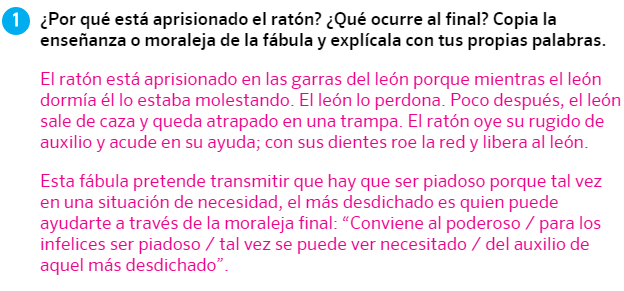 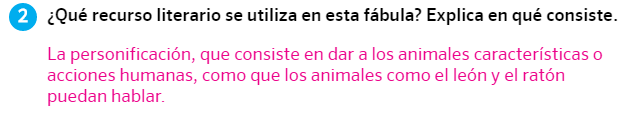 SOLUCIONES DE LAS ACTIVIDADES DE LENGUA 6º. Libro SM, tema 8Página 174, repaso de la unidad: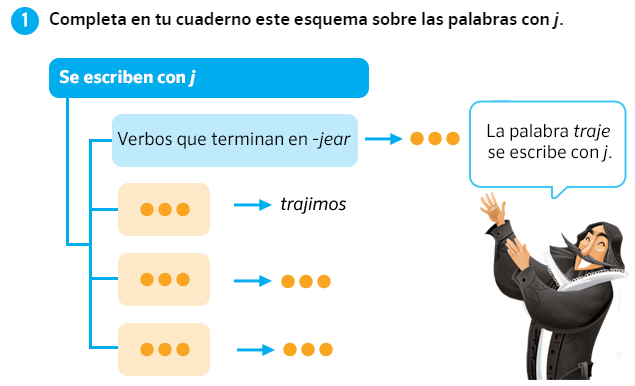 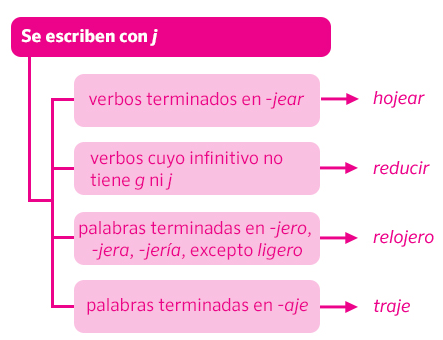 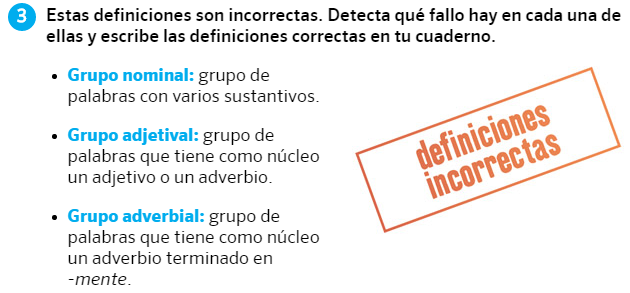 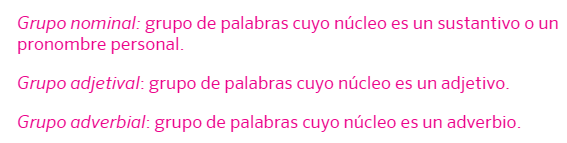 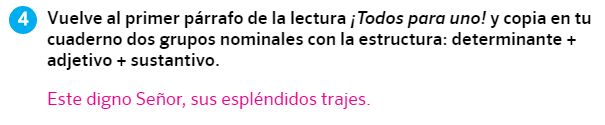 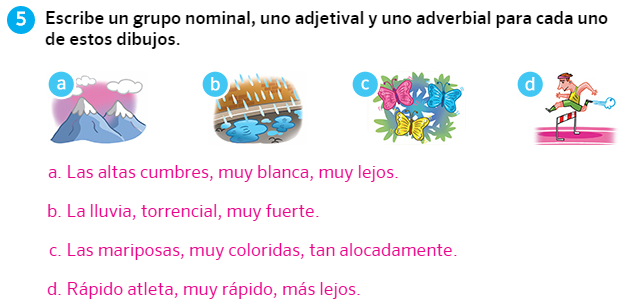 SOLUCIONES DE LAS ACTIVIDADES DE LENGUA 6º. Libro tercer trimestre SM, tema 9Página 202, comprensión lectora: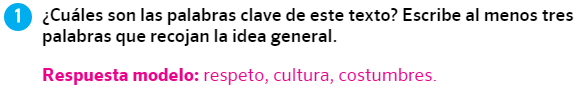 La respuesta puede variar, pero deberar recoger la idea general del texto.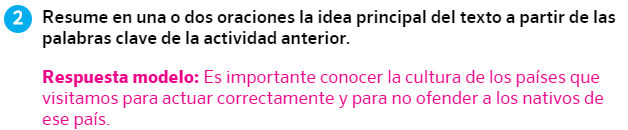 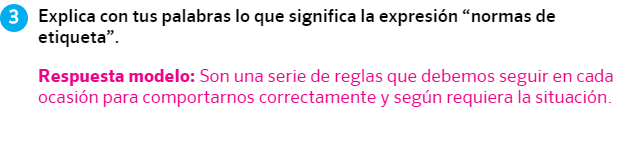 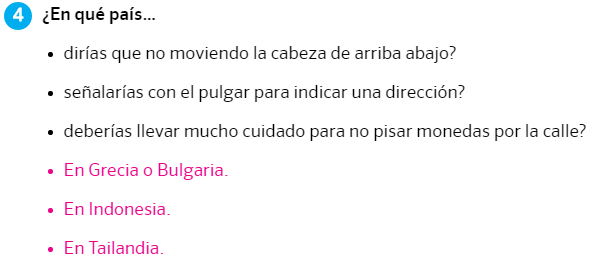 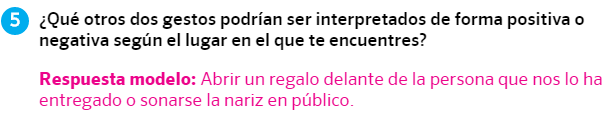 